Het reftergevecht – het bewijsmateriaalAchtergrondinformatieJe bent directeur van een school die probeert te achterhalen wat er juist gebeurd is bij een gevecht in de refter. Dat gevecht vond plaats tussen Hendrik en Kevin. De bronnenBronnen met een sterretje (*) moet je lezen, de andere worden verdeeld over groepen in de klas.Hendrik*: “Die gast is begonnen. Kevin. Ik stond gewoon in de rij te wachten om mijn maaltijd te betalen en hij gaf mij een superharde duw. En gewoon zonder reden. Hij begon echt op mij te flippen. Ik ken die jongen niet eens en hij doet al vreemd sinds ik hier op school gestart ben. Hij en zijn vrienden zitten mij in de les zonder reden boos aan te kijken.”Kevin*: “Die kerel is echt psycho. Hij draaide zich om en gaf mij plotseling en onverwacht een klap. Mijn vrienden en ik stonden gewoon in de rij wat grapjes te maken en hij draaide zich om en sloeg mij zomaar. Hij is echt ziek en creepy. Vraag het maar aan iedereen.”Jan* (goede vriend van Kevin): “Die nieuwe is echt begonnen. Hij viel gewoon aan, uit het niets. Hij is een freak en hij denkt echt dat hij beter is dan alle anderen door zijn vader.”Jana* (stond in de buurt): “Ik stond vrij ver achteraan in de rij, maar Kevin en zijn vrienden waren best luid en plezier aan het maken. Ik kon niet echt horen wat ze aan het zeggen waren. En dan zag ik plots mensen Hendrik en Kevin uit elkaar halen.”Emma (vriendin van Kevin): “Ik was er niet bij. Ik kan alleen zeggen dat Kevin de laatste echt anders doet, een beetje grof ook. Ik weet niet wat er gaande is, maar hij is niet zichzelf.”Medewerker in de refter*: “Dat groepje jongens was elkaar in het rond aan het duwen. Ik denk dat het per ongeluk was en dat een van hen op de nieuwe jongen botste. Die nam het verkeerd op.”De mama van Kevin: “Kevin zou nooit beginnen ruzie maken. Hij is zo’n lieve jongen. Ik weet dat hij het de laatste tijd moeilijk gehad heeft omdat we onze jobs verloren hebben maar dan nog zou hij niet beginnen vechten. Hij ondersteunt de nieuwe leerlingen en is leider in de jeugdbeweging. Vraag het maar na bij iedereen.”De vader van Hendrik: “Ik kan verzekeren dat Hendrik geen vinger zou uitsteken naar iemand, tenzij hij geprovoceerd zou worden. Geloof me. Ik weet dat omdat we de laatste jaren nogal veel verhuisd zijn door mijn werk. Daardoor weet Hendrik, ietwat ongelukkig, wat het is om nieuw te zijn. Ik heb hem telkens door die aanpassingsperiodes zien gaan. Hij blijft een beetje op de achtergrond en vrij snel zien de andere leerlingen hoe leuk hij wel is. Ik weet dus zeker dat Hendrik geen problemen zou veroorzaken. Dat ligt echt niet in zijn aard.”Helena* (klasgenoot van Hendrik en Kevin): “Ik was vandaag niet in de refter, en ik ben ook niet bevriend met de twee, maar ik heb Hendrik en zijn vrienden wel al gemeen zien doen tegen Kevin in de gangen en in de klas wanneer de leerkracht het niet ziet. Niet fysiek of zo, maar ze fluisteren dan grapjes en lachen dan en zo. Ze treiteren hem.”Leraar Nederlands: “Om eerlijk te zijn: ik ben helemaal niet verrast dat dit gebeurd is. Er zijn veel spanningen in de school en in de stad door de reorganisatie. Heel wat mensen zijn verbolgen over de beslissing van het nieuwe management om mensen te ontslaan, en ik moet zeggen dat ik erg verrast ben dat ze dit gedaan hebben. Het weegt echt op de gemeenschap en ik leef mee met alle leerlingen.”Het reftergevecht – context van het bewijsNAAM: 	 	DATUM: 	InstructiesGebruik de bewijzen uit de vorige pagina’s om de onderstaande tabel aan te vullen. Gebruik voor elke rij minstens twee bewijsstukken. Het reftergevecht – het schorsingsrapportNAAM: 	 	DATUM: 	SCHORSINGSRAPPORTWat is er gebeurd in de refter? Vermeld ook de informatiebronnen.Volgens mij zou leerling _______________ geschorst moeten worden. Mijn redenering daarvoor gaat als volgt:Handtekening:								Datum: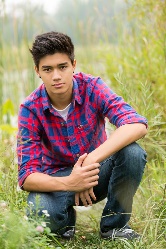 Hendrik is een nieuwe leerling. Hij is verlegen, stil en heeft niet veel vrienden. Hij is vorige maand verhuisd naar de stad omdat zijn vader ingehuurd is om het belangrijkste bedrijf van de stad te reorganiseren. Hendriks vader heeft veel mensen ontslagen, waaronder de ouders van Kevin.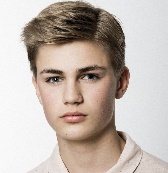 Kevin is een populaire leerling die gekend is voor zijn vriendelijkheid en zijn humor. De laatste weken is hij echter wat teruggetrokken en een beetje somber.BRONWat hij of zij zegt is betrouwbaar omdat:Wat hij of zij zegt is niet betrouwbaar omdat:HendrikKevinJanJanaEmmaMedewerker in de refterMama van KevinPapa van HendrikHelenaLeraar NederlandsContext van de stad: wat gebeurt er in de stad dat het gevecht zou kunnen verklaren?Wie heeft dat gezegd?Leg uit of deze bron betrouwbaar is en waarom.Context van de school: wat is er gebeurd in de rest van de school (bijvoorbeeld tijdens lessen)?Wie heeft dat gezegd?Leg uit of deze bron betrouwbaar is en waarom.Context van de refter: wat is daar gebeurd?Wie heeft dat gezegd?Leg uit of deze bron betrouwbaar is en waarom.